1.0	Om studiet og studieplanen1.1	Om studietFordypning i mekatronikk er en flerfaglig utdanning som gir en bred kompetanse innenfor elektro-, maskin- og IT-fag. Produktutvikling og produksjonsteknikk er viktige temaer i studiet.
Utdanningen er utviklet for å møte industriens økende behov for personell som kan løse komplekse arbeidsoppgaver. Mekatronikkutdanningen skal binde sammen kompetanse innen de ulike fagdisipliner samt gi en flerfaglig forståelse, og finne de beste løsningene ved for eksempel automatisering av produksjonsprosesser eller ved deltagelse i produktutviklingsprosesser. Studiet rekrutterer fra både elektro-, automasjons- og maskinfagene.Du får mange jobbmuligheter etter endt studium - blant annet som selger, innkjøper, planlegger eller konstruktør innen industri.1.2	StudieplanenPlanen bygger på:Nasjonal plan, generell del for tekniske fagskoleutdanningNasjonal plan for fagskole mekatronikk FTT06. Rev. 6.7.15Nasjonal plan for fagskole mekatronikk FTT06. Rev. 9.1.23Hensikten med studieplanen:Hensikten med studieplanen er å gi studenten nødvendig informasjon om studiet. I studieplanen skal studenten kunne finne alt av informasjon som trengs for å kunne planlegge og gjennomføre sitt studium. I planen vil du som student kunne finne:Læringsutbytte som forventes nådd både på overordnet nivå og på emnenivåHvordan studiet er oppbygd og organisertProgresjon i studiet og når de ulike emnene gjennomføresHvilke undervisnings-, lærings- og vurderingsformer som benyttesHvilke arbeidskrav som gjelderHvilke emner som avsluttes med eksamen og hvordan eksamen gjennomføres1.2.1	Bruk av studieplanenStudieplanen bør brukes som et oppslagsverk gjennom hele studiet og er å betrakte som en avtale mellom skole og student.1.2.2	Revisjon av studieplanenStudieplanen revideres årlig. Faglig ansvarlig sørger for at planen blir revidert i samarbeid med aktuelle parter i arbeidslivet. En slik gjennomgang vil sikre at fagstoffet er oppdatert.1.3	Omfang, nivå og forventet arbeidsmengdeOmfang i antall studiepoeng: 120Studiepoeng sier noe om arbeidsmengden studenten må regne med å bruke. Et fulltidsstudium utgjør 60 studiepoeng for ett studieår. Iflg lov om høyere yrkesfaglig utdanning må et fagskolestudium være på minst 30 studiepoeng og maksimalt 120 studiepoeng. Nivå i NKR (Nasjonalt kvalifikasjonsrammeverk): 5.2 Forventet arbeidsmengde for studenten inkludert undervisning/forelesninger og veiledning: 3400 arbeidstimer (heltimer).2.0	OpptakskravDet generelle grunnlaget for opptak til fagskolen er:

a) fullført og bestått videregående opplæring med fagbrev, svennebrev eller vitnemål fra relevant yrkesutdanning. Jf. Forskrift om høyere yrkesfaglig utdanning ved Trøndelag høyere yrkesfagskole §2-3. https://lovdata.no/forskrift/2021-06-30-2379/§2-3

b) Søkere som er 23 år eller eldre i opptaksåret, kan tas opp på grunnlag av tilsvarende kompetanse som i a) etter gjennomført realkompetansevurdering. Ved opptak med bakgrunn i realkompetanse, må søkeren fremlegge dokumentasjon på realkompetanse tilsvarende de ordinære opptakskravene.3.0	Overordnet læringsutbytteKunnskap: Kandidaten... har kunnskap om begreper som nyttes innen mekatronikk, teorier, beregningsmodeller, produksjonsprosesser og konstruksjonsverktøy som benyttes for å utvikle mekatroniske systemer, der mekanikk, elektronikk og datateknikk benytteshar kunnskap om virkemåte og fysikalske prinsipper for ulike eksisterende tekniske komponenter og løsninger som er vanlige innen mekatronikkprodukter og systemerhar kunnskap om vedlikeholdsstrategierhar kunnskap om økonomistyring, organisasjon og ledelse samt markedsføringsledelsehar kunnskap om prosjekt- og kvalitetsstyringhar kunnskap om generelle prinsipper innen logistikk og produksjonsflytkan vurdere eget arbeid i henhold til normer, standarder, lover og forskrifter som er relevant for mekatronikkfaget og om nødvendige miljømessige hensyn er ivaretatthar kunnskap om mekatronikkindustrien og de ulike yrkesfelt innenfor dette fagfeltethvordan oppdatere sin yrkesfaglige kunnskap om mekatronikk med litteratur og relevante fora innenfor fagfeltet, slik at en kan holde seg faglig oppdatertkjenner til mekatronikkindustriens historie, tradisjon, egenart og plass i samfunnet lokalt, nasjonalt og internasjonalthar innsikt i egne utviklingsmuligheter innen mekatronikkindustrienFerdigheter:Kandidaten... kan gjøre rede for valg av konstruksjonsverktøy, løsninger, komponenter og produksjonsprosesser som benyttes i konstruksjonsarbeid i mekatronikkfagetkan gjøre rede for valg av vedlikeholdsstrategikan gjøre rede for valg av metoder og prinsipper innen prosjektplanlegging, prosjektstyring, logistikk og produksjonsflytkan reflektere over egen faglig utøvelse innen mekatronikk og justere denne under veiledning kan finne og henvise til informasjon og fagstoff knyttet til mekatronikk og vurdere relevansen for en yrkesfaglig problemstillingkan kartlegge en situasjon og identifisere faglige problemstillinger innenfor konstruksjon og produksjon av mekatroniske produkter og behov for iverksetting av tiltakkan vurdere bedriftens økonomiske situasjon, markeds- og ledelsesutfordringer, og treffe hensiktsmessige og begrunnede valgGenerell kompetanse:Kandidaten... kan planlegge, prosjektere og gjennomføre løsninger for mekatronikksystemer av lav til middels kompleksitet, alene og som deltaker eller leder i gruppe, i tråd med etiske krav og retningslinjer for miljø og kvalitet som gjelder nasjonalt og internasjonalt kan utføre arbeid etter bedriftens og/eller oppdragsgivers behov kan bygge relasjoner med fagfeller innen mekatronikk og på tvers av fag som elektro, maskin og datateknikk, samt med eksterne målgrupper som myndigheter og kommunale instanser ved å opprette og utvikle team og nettverk kan utveksle synspunkter på problemstillinger innenfor mekatronikkfaget med andre med bakgrunn innenfor mekatronikkbransjen og delta i diskusjoner om utvikling av god praksiskan bidra til organisasjonsutvikling ved å følge med på ny teknologi innen mekatronikkfaget som kan føre til nyskapning og innovasjon4.0	Studiestruktur/organisering og progresjon samlingsbasert/deltid* Antall studiepoeng fordelt på emner og semester – samlingsbasert/deltid*Med forbehold om endringer5.0	Studiestruktur/organisering og progresjon heltid*Antall studiepoeng fordelt på emner og semester – heltid*Med forbehold om endringer6.0 	Undervisnings-, lærings- og vurderingsformer6.1 	Undervisning og læring Undervisningen har fokus på studentaktive læringsformer. Et viktig pedagogisk prinsipp gjennom hele studiet er at studentene har ansvar for egen læring. Det innebærer at studenten aktivt må oppsøke læringssituasjoner og læringsarenaer. Skolen har en viktig funksjon rundt tilrettelegging for læring og å støtte/veilede studenten i læreprosessen.Arbeidsformene skal være relevante og hensiktsmessige for å oppnå læringsutbyttet for utdanningen. Dette innebærer at studentene i tillegg til faglig utvikling også skal utvikle evne til samarbeid, kommunikasjon og praktisk yrkesutøvelse.Variasjon i valg av læringsmetoder og arbeidsformer er nødvendig for å oppnå en helhetlig kompetanse i forhold til kunnskaper, ferdigheter og den generelle kompetansen til hver enkelt student.Følgende undervisningsformer og læringsaktiviteter benyttes ved THYF:ForelesningerVeiledning PraksisOppgaveløsning GruppearbeidProsjektarbeid PresentasjonerEkskursjoner Rollespill SelvstudiumForelesning: Forelesning og dialogbasert undervisning. Veiledning: Veiledning i forbindelse med oppgaveløsning, prosjektarbeid og praksis. Praksis: Praksisperioder i enkelte studier med rapportering.Oppgaveløsning: Individuelt og i grupper.  Oppgaver i form av øving eller innlevering av teorioppgaver og praktiske oppgaver.  Oppgaverapporter, prosjektoppgaver etc.Prosjektarbeid: Problembasert læring (PBL) og tverrfaglig prosjektarbeid Presentasjoner: Studentundervisning og presentasjon av eget og andres arbeid, internt eller eksternt. Ekskursjoner: Ekskursjoner og bedriftsbesøk, dette er avhengig av aktuelle prosjekter i nærområdet. Rollespill: Praksisorientert undervisning og erfaringsdeling Læringsaktiviteter relatert til hvert enkelt emne er beskrevet i de aktuelle emnebeskrivelsene.6.2	Generelle arbeidskrav/studiekravaktiv deltakelse i opplæringen (80 % oppmøte i hvert tema)bidra til læring i gruppen/klassen  aktiv deltakelse på veilednings- og evalueringsmøter  alle obligatoriske innleveringer, prøver, fremføringer og lab-øvelser i emnet skal være gjennomført og godkjent Obligatoriske arbeidskrav/studiekrav formidles av den enkelte lærer. 6.3	VurderingDet gis karakter i hvert emne. Emnekarakteren settes som en helhetsvurdering av alle tema som inngår i et emne. Alle tema i et emne må være bestått for at emnet skal bestås. 6.4	EksamenFølgende eksamensformer benyttes:3 dagers skriftlig PPD (Planlegging – Produksjon – Dokumentasjon)skriftlig eksamen under tilsyn muntlig eksamenmappeeksamenskriftlig hjemmeeksamenferdighetsprøverlaboratorieøvelserprosjektarbeidpraksismuntlige presentasjoner6.5	Om læringsplattformenLæringsplattformen er det offisielle kontaktpunkt mellom skolen, faglærer og studenten. Her vil all offisiell og viktig kontakt mellom lærere og studenter foregå.Studenten plikter til regelmessig å logge seg inn på læringsplattformen for å sjekke sin status. Varsel gitt via læringsplattformen regnes som mottatt av studenten.Med tanke på undervisning vil du her finne felles informasjon om:SkoleplanFremdriftsplan for de ulike fagTimeplanerPrøveplanOppståtte avvik fra planer, f.eks. ved fravær av lærereOversikt over innleveringer, studiekrav og andre oppgaver som skal gjøres/innleveresEksamen og eksamenstrekkHver enkelt student vil også finne informasjon som angår den enkelte:Oversikt som viser hva studenter har fullført av innleveringer/studiekrav.Oversikt over om innleveringer/studiekrav er godkjent/ikke godkjent og eventuell karakter.Oversikt over hva studenten har deltatt på av prøver.Oversikt over karakterer studenten har fått på prøver.Læringsplattform har også en meldings-/e-postfunksjon. Her kan studenten få informasjon om:Forhåndsvarsel om manglende oppmøte/ tilstedeværelse ved gjennomgang av emner.Forhåndsvarsel om manglende innleveringer av studiekrav og deltakelse på prøverVarsel hvis studenten står i fare for å ikke få karakter og/eller står i fare for å ikke få gå opp til eksamen i fag.Varsel om at studenten ikke får karakter og/eller ikke får gå opp til eksamen i fag.7.0 	Begrunnelser og klagebehandling7.1 	Klage på sluttvurdering – emne- eksamenskarakter https://lovdata.no/dokument/NL/lov/2018-06-08-28/KAPITTEL_5#KAPITTEL_5https://lovdata.no/dokument/SF/forskrift/2021-06-30-2379#KAPITTEL_4Emnekarakter og eksamenskarakter kan påklages i henhold til Forskrift om høyere yrkesfaglig utdanning ved Trøndelag høyere yrkesfagskole. Klagefrist er 3 uker etter at karakteren er gitt. Karakter på prøver og innleveringer gitt underveis i et emne kan ikke påklages.7.2 	Begrunnelse for sluttvurdering – emne- eksamenskarakterEn student har rett til å få en begrunnelse for karakterfastsettingen. Hvis karakteren er gitt for en muntlig eksamen eller en bedømmelse av praktiske ferdigheter, må studenten kreve en slik begrunnelse umiddelbart etter at karakteren er formidlet. Hvis karakteren kunngjøres elektronisk, og studenten kan kreve begrunnelsen elektronisk, må studenten kreve begrunnelse innen én uke etter at karakteren blir kunngjort. Hvis karakteren kunngjøres på en annen måte, må studenten kreve begrunnelse innen én uke etter at studenten fikk kjennskap til karakteren, men likevel ikke senere enn tre uker etter at karakteren ble kunngjort.8.0	PraksisPraksis er ikke relevant i dette studiet.8.1 SkikkethetsvurderingSkikkethetsvurdering er ikke relevant i dette studiet. 9.0	Emneoversikt9.1	Emne 1 00TT06A – Realfaglige redskap9.2	Emne 2 00TT06B Yrkesrettet kommunikasjon9.3	Emne 3 00TX00A – LØM-emnet9.4	Emne 4 74TT06? Strømningslære9.5	Emne 5 74TT06B Mekanikk9.6	Emne 6 74TT06C Materialkunnskap9.7	Emne 7 74TT06D Elektro og automatisering9.8	Emne 8 74TT06E Grunnleggende dataassistert konstruksjon (Gr. DAK)9.9	Emne 9 74TT06A HMS, prosjekt- og kvalitetsledelse9.10	Emne 10 74TT06G Mekatronikkstyring og produksjonssystemer9.11	Emne 11 74TT06H Robotteknologi og reguleringsteknikk9.12	Emne 12 74TT06F Analog- og digitalteknikk9.13	Emne 13 74TT06I Energiteknikk9.14	Emne 14 74TT06J Dataassistert konstruksjon for mekatronikk (DAK-M)9.15	Emne 15 00TT06G Hovedprosjekt10.0	Endringslogg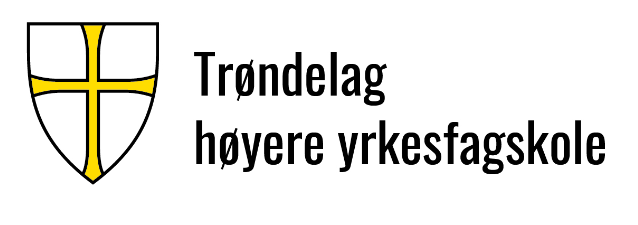 studiested StjørdalStudieplan heltid og deltidFTT06D MEKATRONIKK DELTIDFTT06H MEKATRONIKK HELTIDDeltid 2024 – 2027EmnekodeEmnenavnOmfang1. sem2. sem3. sem4. sem5. sem6. sem7. semSum00TT06ARealfaglige redskap10 sp4421000TT06BYrkesrettet kommunikasjon10 sp551000TX00ALØM-emnet10 sp5510kommerStrømningslære10 sp551074TT06BMekanikk5 sp32574TT06CMaterialkunnskap5 sp23574TT06DElektro og automatisering5 sp5574TT06EGr. Dataassistert konstruksjon (DAK)5 sp23574TT06AHMS-, prosjekt- og kvalitetsledelse 10 sp3341074TT06GMekatronikkstyring og produksjonssystemer 10 sp551074TT06FAnalog- og digitalteknikk10 sp551074TT06HRobotteknologi og reguleringsteknikk10 sp551074TT06IEnergiteknikk5 sp5574TT06JDataassistert konstruksjon for mekatronikk (DAK-M)5 sp23500TT06GHovedprosjekt10 sp1010Totalt120 sp16171921181910120EmnekodeEmnenavnOmfang1. sem2. sem3. sem4. semSum00TT04ARealfaglige redskap10 sp551000TT04BYrkesrettet kommunikasjon10 sp551000TX00ALØM-emnet10 sp5510kommerStrømningslære10 sp551074TT06BMekanikk5 sp5574TT06CMaterialkunnskap5 sp5574TT06DElektro og automatisering5 sp5574TT06EGr. dataassistert konstruksjon (Gr. DAK)5 sp5574TT06AHMS-, prosjekt- og kvalitetsledelse 10 sp371074TT06GMekatronikkstyring og produksjonssystemer 10 sp551074TT06FAnalog- og digitalteknikk10 sp551074TT06HRobotteknologi og reguleringsteknikk10 sp551074TT06IEnergiteknikk5 sp5574TT06JDataassistert konstruksjon for mekatronikk (DAK-M)5 sp5500TT06GHovedprosjekt10 sp1010Totalt120 sp25333230120Omfang: 10 SPTema: MatematikkFysikkLæringsutbytteLæringsutbytteKunnskaperStudentenhar kunnskap om realfag som redskap til å utføre beregninger, dimensjoneringer og problemløsning innen sitt fagområde har kunnskap om matematiske og fysiske lover, formler og symboler som er relevante for fagretningen, og vurdere eget arbeid i forhold til dissehar kunnskap om hvilken betydning realfaglige redskap har for fagretningen, og kan oppdatere sine kunnskaper innen realfagFerdigheterStudentenmestrer relevante regneoperasjoner og identifiserer realfaglige problemstillingerbruker varierende strategier for valg av regneoperasjoner som anvendes for fagspesifikke problemstillinger, gjør overslag og kan vurdere svaret bruker digitale verktøy som anvendelse til problemløsninger innen realfaglige tema og kan publisere resultatene digitalt i form tilpasset fagretningenGenerell kompetanseStudentenkan bruke realfag innen planlegging og gjennomføring av yrkesrettede arbeidsoppgaver og prosjekter, alene og som deltaker i gruppe i tråd med etiske krav og retningslinjergjøre realfagbaserte vurderinger om generelle faglige problemstillinger og kommunisere disse med allmennhetenkan anvende realfag til analyse av fagspesifikke problemstillinger og til formidling av informasjon om emner innenfor bransjen/yrketKunnskaperStudentenhar kunnskap om realfag som redskap til å utføre beregninger, dimensjoneringer og problemløsning innen sitt fagområde har kunnskap om matematiske og fysiske lover, formler og symboler som er relevante for fagretningen, og vurdere eget arbeid i forhold til dissehar kunnskap om hvilken betydning realfaglige redskap har for fagretningen, og kan oppdatere sine kunnskaper innen realfagFerdigheterStudentenmestrer relevante regneoperasjoner og identifiserer realfaglige problemstillingerbruker varierende strategier for valg av regneoperasjoner som anvendes for fagspesifikke problemstillinger, gjør overslag og kan vurdere svaret bruker digitale verktøy som anvendelse til problemløsninger innen realfaglige tema og kan publisere resultatene digitalt i form tilpasset fagretningenGenerell kompetanseStudentenkan bruke realfag innen planlegging og gjennomføring av yrkesrettede arbeidsoppgaver og prosjekter, alene og som deltaker i gruppe i tråd med etiske krav og retningslinjergjøre realfagbaserte vurderinger om generelle faglige problemstillinger og kommunisere disse med allmennhetenkan anvende realfag til analyse av fagspesifikke problemstillinger og til formidling av informasjon om emner innenfor bransjen/yrketFagstoff:MatematikkLigninger, 1. og 2.gradLigningssettTilpasning og omforming av formlerPraktiske problemstillingerPytagoras setning, areal, omkrets, volum, prosentregningVektorregningTrigonometri 1 og 2FunksjonslæreDerivasjon/integrasjon og drøfting av polynomfunksjonerVekstfunksjoner/ligningerStatistikkAlgebraFysikkBruk av SI-systemet i sammenheng med begrepene masse, tyngde og massetetthetKraft og bevegelseEnergiStatikkFysikk i væsker og gasserFagstoff:MatematikkLigninger, 1. og 2.gradLigningssettTilpasning og omforming av formlerPraktiske problemstillingerPytagoras setning, areal, omkrets, volum, prosentregningVektorregningTrigonometri 1 og 2FunksjonslæreDerivasjon/integrasjon og drøfting av polynomfunksjonerVekstfunksjoner/ligningerStatistikkAlgebraFysikkBruk av SI-systemet i sammenheng med begrepene masse, tyngde og massetetthetKraft og bevegelseEnergiStatikkFysikk i væsker og gasserArbeidskrav: Se detaljer på læringsplattformenArbeidskrav: Se detaljer på læringsplattformenUndervisnings- og læringsformer: Se detaljer på læringsplattformen Undervisnings- og læringsformer: Se detaljer på læringsplattformen Vurdering: Se pkt 6.3 og detaljer på læringsplattformenVurdering: Se pkt 6.3 og detaljer på læringsplattformenEksamen: Det er ikke eksamen i emnetEksamen: Det er ikke eksamen i emnetLitteratur/bøker/programvare: Se egen bokliste på vår hjemmeside www.thyf.noLitteratur/bøker/programvare: Se egen bokliste på vår hjemmeside www.thyf.noOmfang: 10 SPTema: NorskEngelskLæringsutbytteLæringsutbytteKunnskaperStudenten:har kunnskap om språket som verktøy for god kommunikasjon og kjenner til norsk og engelsk fagterminologi innen sitt fagområdehar kunnskap om grammatikk, sjangerforståelse samt språklige, stilistiske og grafiske virkemidler i teksthar kunnskap om relevante dataverktøy som benyttes ved kommunikasjon har noe kjennskap til ulike former for dokumentasjonkan reflektere over kulturelle forskjeller i arbeidsliv og samfunn FerdigheterStudenten:kan kommunisere på norsk og engelsk, skriftlig og muntlig, både om generelle emner og yrkesrettedekan analysere og anvende informasjon i ulike sammenhenger kan bruke relevante kommunikasjonsverktøy og medier i kommunikasjonsprosessen kan kalle inn, gjennomføre og skrive referat fra møter kan skrive ulike formelle tekster kan holde presentasjoner og innlegg i ulike fora kan instruere og veilede andre i ulike kommunikasjonssituasjonerGenerell kompetanseStudenten:kan kommunisere på en tydelig og forståelig måtehar kjennskap til etikk og gode holdninger i arbeidslivet kan reflektere over ulike verdier og tenkemåter i samfunnet har kompetanse i korrekt kildebruk kan delta i planlegging, gjennomføring og presentasjoner av et prosjektkan representere sin bedrift i møter og befaringerkan lede og gjennomføre tverrfaglige møter kan vurdere eget behov for utvikling av kunnskap, ferdigheter og generell kompetanseKunnskaperStudenten:har kunnskap om språket som verktøy for god kommunikasjon og kjenner til norsk og engelsk fagterminologi innen sitt fagområdehar kunnskap om grammatikk, sjangerforståelse samt språklige, stilistiske og grafiske virkemidler i teksthar kunnskap om relevante dataverktøy som benyttes ved kommunikasjon har noe kjennskap til ulike former for dokumentasjonkan reflektere over kulturelle forskjeller i arbeidsliv og samfunn FerdigheterStudenten:kan kommunisere på norsk og engelsk, skriftlig og muntlig, både om generelle emner og yrkesrettedekan analysere og anvende informasjon i ulike sammenhenger kan bruke relevante kommunikasjonsverktøy og medier i kommunikasjonsprosessen kan kalle inn, gjennomføre og skrive referat fra møter kan skrive ulike formelle tekster kan holde presentasjoner og innlegg i ulike fora kan instruere og veilede andre i ulike kommunikasjonssituasjonerGenerell kompetanseStudenten:kan kommunisere på en tydelig og forståelig måtehar kjennskap til etikk og gode holdninger i arbeidslivet kan reflektere over ulike verdier og tenkemåter i samfunnet har kompetanse i korrekt kildebruk kan delta i planlegging, gjennomføring og presentasjoner av et prosjektkan representere sin bedrift i møter og befaringerkan lede og gjennomføre tverrfaglige møter kan vurdere eget behov for utvikling av kunnskap, ferdigheter og generell kompetanseFagstoff: NorskStudieteknikk, kartleggingNorsk som kommunikasjonsverktøyGrammatikk, språklige og grafiske virkemidlerMottakerbevissthetMuntlig kommunikasjonIKT-verktøy i skriftlig og muntlig kommunikasjonKommentere og vurdere ulike typer teksterFormelle skriftlige sjangrePlanlegging, gjennomføring og presentasjon av tverrfaglig prosjektMediekommunikasjonBetydningen av god kommunikasjon i arbeids- og næringslivKildebruk EngelskKartleggingEnglish Language – grammarCommunication Theory Business Oral communicationWritten communicationCulture in foreign countriesICTSourcesFagstoff: NorskStudieteknikk, kartleggingNorsk som kommunikasjonsverktøyGrammatikk, språklige og grafiske virkemidlerMottakerbevissthetMuntlig kommunikasjonIKT-verktøy i skriftlig og muntlig kommunikasjonKommentere og vurdere ulike typer teksterFormelle skriftlige sjangrePlanlegging, gjennomføring og presentasjon av tverrfaglig prosjektMediekommunikasjonBetydningen av god kommunikasjon i arbeids- og næringslivKildebruk EngelskKartleggingEnglish Language – grammarCommunication Theory Business Oral communicationWritten communicationCulture in foreign countriesICTSourcesArbeidskrav: Se detaljer på læringsplattformenArbeidskrav: Se detaljer på læringsplattformenUndervisnings- og læringsformer: Se detaljer på læringsplattformenUndervisnings- og læringsformer: Se detaljer på læringsplattformenVurdering: se pkt. 6.3 og detaljer på læringsplattformenVurdering: se pkt. 6.3 og detaljer på læringsplattformenEksamen: Det er ikke eksamen i emnet Eksamen: Det er ikke eksamen i emnet Litteratur/bøker/programvare: Se egen bokliste på vår hjemmeside www.thyf.noLitteratur/bøker/programvare: Se egen bokliste på vår hjemmeside www.thyf.noOmfang: 10 SPTema: ØkonomistyringLedelseMarkedsføringsledelseLæringsutbytteLæringsutbytteKunnskaperStudenten:har kunnskap om organisasjonsteori, organisasjonskultur, ledelsesteori og motivasjonsteori har innsikt i aktuelle lover innenfor LØM-emnet og forstår hvilken betydning disse har for bedriftens arbeidsbetingelser har kunnskap om kjøpsatferd og markedsplanlegging har kunnskap om sentrale økonomibegreper, bedriftsetablering, enkle kalkyler, lønnsomhetsbetraktninger, budsjettering og regnskapsanalyse har erfaringsbasert kunnskap om bransjens økonomiske utvikling og bransjens ledelsesutfordringerFerdigheterStudenten:kan forstå og analysere et regnskap, og kan anvende denne informasjon for iverksetting av tiltak kan utarbeide et budsjett og sette opp enkle kalkyler kan utarbeide en markedsplan kan gjøre rede for og vurdere menneskelige, arbeidsmiljømessige, etiske og økonomiske utfordringer i lys av gjeldende lovkrav og bedriftens og bransjens behov kan kartlegge en bedrifts arbeidsbetingelser, identifisere faglige problemstillinger, utarbeide mål og iverksette begrunnede tiltak kan innhente, formidle og presentere faglig informasjon, ideer og løsninger både muntlig og skriftligGenerell kompetanseStudenten:kan innen gitte tidsfrister, alene og i samarbeid med andre planlegge, gjennomføre, dokumentere og levere arbeidsoppgaver og prosjekter innenfor LØM-emnet. kan kommunisere på en tydelig og forståelig måte, og kan utveksle faglige synspunkter med medarbeidere, kunder og andre interessenter har kompetanse i effektiv bruk av IKT og kan bruke regneark til å løse oppgaver innenfor økonomistyring kan utarbeide og følge opp planer kan utøve personalledelse og lede medarbeidere kan behandle medarbeidere, kunder og andre med respekt kan utøve samfunnsansvar og bidra til organisasjonsutviklingKunnskaperStudenten:har kunnskap om organisasjonsteori, organisasjonskultur, ledelsesteori og motivasjonsteori har innsikt i aktuelle lover innenfor LØM-emnet og forstår hvilken betydning disse har for bedriftens arbeidsbetingelser har kunnskap om kjøpsatferd og markedsplanlegging har kunnskap om sentrale økonomibegreper, bedriftsetablering, enkle kalkyler, lønnsomhetsbetraktninger, budsjettering og regnskapsanalyse har erfaringsbasert kunnskap om bransjens økonomiske utvikling og bransjens ledelsesutfordringerFerdigheterStudenten:kan forstå og analysere et regnskap, og kan anvende denne informasjon for iverksetting av tiltak kan utarbeide et budsjett og sette opp enkle kalkyler kan utarbeide en markedsplan kan gjøre rede for og vurdere menneskelige, arbeidsmiljømessige, etiske og økonomiske utfordringer i lys av gjeldende lovkrav og bedriftens og bransjens behov kan kartlegge en bedrifts arbeidsbetingelser, identifisere faglige problemstillinger, utarbeide mål og iverksette begrunnede tiltak kan innhente, formidle og presentere faglig informasjon, ideer og løsninger både muntlig og skriftligGenerell kompetanseStudenten:kan innen gitte tidsfrister, alene og i samarbeid med andre planlegge, gjennomføre, dokumentere og levere arbeidsoppgaver og prosjekter innenfor LØM-emnet. kan kommunisere på en tydelig og forståelig måte, og kan utveksle faglige synspunkter med medarbeidere, kunder og andre interessenter har kompetanse i effektiv bruk av IKT og kan bruke regneark til å løse oppgaver innenfor økonomistyring kan utarbeide og følge opp planer kan utøve personalledelse og lede medarbeidere kan behandle medarbeidere, kunder og andre med respekt kan utøve samfunnsansvar og bidra til organisasjonsutviklingFagstoff: ØkonomistyringBedriftsetableringKostnads-, inntekts- og regnskapsforståelseKapitalbehov og finansieringKalkylerLønnsomhetsbetraktningRegnskapsanalyseBudsjetteringAktuelt lovverk innenfor økonomistyringOrganisasjon og ledelseOrganisasjonsutvikling, -teori og -strukturOrganisasjonens interne og eksterne rammebetingelserPsykososialt arbeidsmiljøLedelse og motivasjonPersonalledelseOrganisasjonskultur og etikkAktuelt lovverk innenfor ledelseMarkedsføringsledelseHva er markedsføring?Kjøpsatferd og kjøpsprosessenMarkedsplanAktuelt lovverk innenfor markedsføringFagstoff: ØkonomistyringBedriftsetableringKostnads-, inntekts- og regnskapsforståelseKapitalbehov og finansieringKalkylerLønnsomhetsbetraktningRegnskapsanalyseBudsjetteringAktuelt lovverk innenfor økonomistyringOrganisasjon og ledelseOrganisasjonsutvikling, -teori og -strukturOrganisasjonens interne og eksterne rammebetingelserPsykososialt arbeidsmiljøLedelse og motivasjonPersonalledelseOrganisasjonskultur og etikkAktuelt lovverk innenfor ledelseMarkedsføringsledelseHva er markedsføring?Kjøpsatferd og kjøpsprosessenMarkedsplanAktuelt lovverk innenfor markedsføringArbeidskrav: Se detaljer på læringsplattformenArbeidskrav: Se detaljer på læringsplattformenUndervisnings- og læringsformer: Se detaljer på læringsplattformenUndervisnings- og læringsformer: Se detaljer på læringsplattformenVurdering: Se pkt 6.3 og detaljer på læringsplattformenVurdering: Se pkt 6.3 og detaljer på læringsplattformenEksamen: Emnet LØM avsluttes med sentralgitt, tverrfaglig eksamen. Tid for eksamen, type og varighet blir gitt på Læringsplattformen. Karakterskala: A – FEksamen: Emnet LØM avsluttes med sentralgitt, tverrfaglig eksamen. Tid for eksamen, type og varighet blir gitt på Læringsplattformen. Karakterskala: A – FLitteratur/bøker/programvare: Se egen bokliste på vår hjemmeside www.thyf.noLitteratur/bøker/programvare: Se egen bokliste på vår hjemmeside www.thyf.noOmfang: 10 SPTema:  Termodynamikk Hydraulikk/PneumatikkLæringsutbytte Læringsutbytte Kunnskaper Studenten: har kunnskap om termodynamikkens grunnbegreper, og oppbygningen og virkemåten til aktuelle energisystemerhar kunnskap om egenskaper ved fuktig lufthar kunnskap om å beregne arbeid, energi og effektbehovkan oppdatere sin kunnskap om energiteknikkhar innsikt i egne utviklingsmuligheter innen energiteknikkhar kunnskap om valg av termodynamiske løsningers betydning for bærekraftFerdigheter Studenten: kan gjennomføre energianalyse, dimensjonere termiske prosesser, velge arbeidsmedium og beregne energiutnyttelsekan reflektere over egen faglig utøvelse innen energiteknikk og justere denne under veiledningkan finne og henvise til informasjon og fagstoff innen energiteknikk og vurdere relevansen for en yrkesfaglig problemstillingGenerell kompetanse Studenten: kan planlegge og gjennomføre produksjonstekniske arbeidsoppgaver og prosjekter alene eller som deltaker i gruppe i tråd med de etiske kan produsere eller drifte et maskinteknisk anlegg basert på kunders ønsker og kravkan bygge relasjoner med fagfeller innen energiteknikk og på tvers av fag som elektrikere, automatikere, ingeniører samt med eksterne målgrupperkan utveksle synspunkter med andre med bakgrunn innenfor energiteknikk i maskinteknikk fagområde der det blir diskutert kvalitet, praksis, drift og vedlikehold og sammen utvikle god praksiskan bidra til organisasjonsutvikling ved å følge med på ny teknologi innen energiteknikkKunnskaper Studenten: har kunnskap om termodynamikkens grunnbegreper, og oppbygningen og virkemåten til aktuelle energisystemerhar kunnskap om egenskaper ved fuktig lufthar kunnskap om å beregne arbeid, energi og effektbehovkan oppdatere sin kunnskap om energiteknikkhar innsikt i egne utviklingsmuligheter innen energiteknikkhar kunnskap om valg av termodynamiske løsningers betydning for bærekraftFerdigheter Studenten: kan gjennomføre energianalyse, dimensjonere termiske prosesser, velge arbeidsmedium og beregne energiutnyttelsekan reflektere over egen faglig utøvelse innen energiteknikk og justere denne under veiledningkan finne og henvise til informasjon og fagstoff innen energiteknikk og vurdere relevansen for en yrkesfaglig problemstillingGenerell kompetanse Studenten: kan planlegge og gjennomføre produksjonstekniske arbeidsoppgaver og prosjekter alene eller som deltaker i gruppe i tråd med de etiske kan produsere eller drifte et maskinteknisk anlegg basert på kunders ønsker og kravkan bygge relasjoner med fagfeller innen energiteknikk og på tvers av fag som elektrikere, automatikere, ingeniører samt med eksterne målgrupperkan utveksle synspunkter med andre med bakgrunn innenfor energiteknikk i maskinteknikk fagområde der det blir diskutert kvalitet, praksis, drift og vedlikehold og sammen utvikle god praksiskan bidra til organisasjonsutvikling ved å følge med på ny teknologi innen energiteknikkFagstoff: Termodynamikk, hydraulikk, pneumatikkTrykk, energi og effektEnergiressurserTapsfri strømningStrømning med tapPumperVifterVentilasjonsteknikk – fuktig luftFagstoff: Termodynamikk, hydraulikk, pneumatikkTrykk, energi og effektEnergiressurserTapsfri strømningStrømning med tapPumperVifterVentilasjonsteknikk – fuktig luftArbeidskrav: Se detaljer på læringsplattformenArbeidskrav: Se detaljer på læringsplattformenUndervisnings- og læringsformer: Se detaljer på læringsplattformenUndervisnings- og læringsformer: Se detaljer på læringsplattformenVurdering: Se pkt 6.3 og detaljer på læringsplattformenVurdering: Se pkt 6.3 og detaljer på læringsplattformenEksamen: Emnet kan trekkes ut til eksamen. Tid for eksamen, type og varighet blir gitt ved informasjon om trekk på læringsplattformen. Karakterskala: A - FEksamen: Emnet kan trekkes ut til eksamen. Tid for eksamen, type og varighet blir gitt ved informasjon om trekk på læringsplattformen. Karakterskala: A - FLitteratur/bøker/programvare: Se egen bokliste på vår hjemmeside www.thyf.noLitteratur/bøker/programvare: Se egen bokliste på vår hjemmeside www.thyf.noOmfang: 5 SPTema:  StatikkFasthetslæreLæringsutbytte Læringsutbytte Kunnskaper Studenten: kan gjøre rede for hvordan identifisere og beregne spenninger og deformasjoner som opptrer i konstruksjonerhar kunnskap om grunnleggende mekanikkkan vurdere egne beregninger i mekanikk i forhold til gjeldende normer og kravhar kunnskap om mekanisk industrikan oppdatere sin yrkesfaglige kunnskap innen mekanikkhar innsikt i egne utviklingsmuligheter innen konstruksjon og dokumentasjonFerdigheter Studenten: kan reflektere over egen faglig utøvelse og justere denne under veiledningkan beskrive krefter som påvirker konstruksjonerkan analysere spenningstilstanden i konstruksjonerkan reflektere over egen faglig utøvelse og justere denne under veiledningkan finne og henvise til informasjon og fagstoff og vurdere relevansen for en yrkesfaglig problemstillingkan kartlegge en situasjon og identifisere faglige problemstillinger og behov for iverksetting av tiltakGenerell kompetanse Studenten: kan planlegge og gjennomføre arbeidsoppgaver innen mekanikk alene og som deltaker i gruppe i tråd med etiske krav og retningslinjerkan utføre arbeidet etter kunders behovkan bygge relasjoner med fagfeller innen mekanisk industri og på tvers av fag, samt med eksterne målgrupperkan utveksle konstruksjonsmessige synspunkter med andre med bakgrunn innenfor bransjen/yrket og delta i diskusjoner om utvikling av god praksiskan bidra til organisasjonsutviklingKunnskaper Studenten: kan gjøre rede for hvordan identifisere og beregne spenninger og deformasjoner som opptrer i konstruksjonerhar kunnskap om grunnleggende mekanikkkan vurdere egne beregninger i mekanikk i forhold til gjeldende normer og kravhar kunnskap om mekanisk industrikan oppdatere sin yrkesfaglige kunnskap innen mekanikkhar innsikt i egne utviklingsmuligheter innen konstruksjon og dokumentasjonFerdigheter Studenten: kan reflektere over egen faglig utøvelse og justere denne under veiledningkan beskrive krefter som påvirker konstruksjonerkan analysere spenningstilstanden i konstruksjonerkan reflektere over egen faglig utøvelse og justere denne under veiledningkan finne og henvise til informasjon og fagstoff og vurdere relevansen for en yrkesfaglig problemstillingkan kartlegge en situasjon og identifisere faglige problemstillinger og behov for iverksetting av tiltakGenerell kompetanse Studenten: kan planlegge og gjennomføre arbeidsoppgaver innen mekanikk alene og som deltaker i gruppe i tråd med etiske krav og retningslinjerkan utføre arbeidet etter kunders behovkan bygge relasjoner med fagfeller innen mekanisk industri og på tvers av fag, samt med eksterne målgrupperkan utveksle konstruksjonsmessige synspunkter med andre med bakgrunn innenfor bransjen/yrket og delta i diskusjoner om utvikling av god praksiskan bidra til organisasjonsutviklingFagstoff:Mekanikk  StatikkFasthetslæreIndre krefterTverrsnittSpenningerFriksjon, stabilitetFagstoff:Mekanikk  StatikkFasthetslæreIndre krefterTverrsnittSpenningerFriksjon, stabilitetArbeidskrav: Se detaljer på læringsplattformenArbeidskrav: Se detaljer på læringsplattformenUndervisnings- og læringsformer: Se detaljer på læringsplattformenUndervisnings- og læringsformer: Se detaljer på læringsplattformenVurdering: Se pkt 6.3 og detaljer på læringsplattformenVurdering: Se pkt 6.3 og detaljer på læringsplattformenEksamen: Emnet kan trekkes ut til eksamen. Tid for eksamen, type og varighet blir gitt ved informasjon om trekk på læringsplattformen. Karakterskala: A - FEksamen: Emnet kan trekkes ut til eksamen. Tid for eksamen, type og varighet blir gitt ved informasjon om trekk på læringsplattformen. Karakterskala: A - FLitteratur/bøker/programvare: Se egen bokliste på vår hjemmeside www.thyf.noLitteratur/bøker/programvare: Se egen bokliste på vår hjemmeside www.thyf.noOmfang: 5 SPTema:  MateriallæreKjemi- og miljølæreLæringsutbytte Læringsutbytte Kunnskaper Studenten: har kunnskap om aktuelle konstruksjonsmaterialer, prosesser og verktøy for fremstilling avprodukter som kan anvendes i mekanisk industrikan vurdere konstruksjonsmaterialer i henhold til produktstandarderhar kunnskap om emner i kjemi- og miljøfagkan vurdere eget arbeid i forhold til gjeldende normer og krav som gjelder for materialer og miljøkan vurdere egne beregninger i materiallære i forhold til gjeldende normer og kravhar kunnskap om mekanisk industrikan oppdatere sin yrkesfaglige kunnskap innen kjemi-, miljø- og materiallærehar innsikt i egne utviklingsmuligheter innen kjemi-, miljø- og materiallæreFerdigheter Studenten: kan gjøre rede for aktuelle konstruksjonsmaterialer i konstruksjoner og produkterkan reflektere over egen faglig utøvelse og justere denne under veiledningkan finne og henvise til informasjon og fagstoff og vurdere relevansen for en yrkesfaglig problemstillingkan kartlegge en situasjon som har med miljø og gjøre og identifisere problemstillinger innenfor tekniske fagområder og iverksette tiltakGenerell kompetanse Studenten: kan planlegge og gjennomføre arbeidsoppgaver, som å utføre miljøtiltak for å sikre enmiljømessig forsvarlig drift, alene og som deltaker i gruppe og i tråd med etiske krav ogretningslinjerkan utføre arbeidet etter virksomhetens eller bransjens behov med tanke på miljø ogmaterialvalgkan bygge relasjoner med fagfeller innen mekanisk industri og på tvers av fag, samt medeksterne målgrupperkan utveksle synspunkter om miljø og materialvalg med andre med bakgrunn innenforbransjen/yrket og delta i diskusjoner om utvikling av god praksiskan bidra til organisasjonsutviklingKunnskaper Studenten: har kunnskap om aktuelle konstruksjonsmaterialer, prosesser og verktøy for fremstilling avprodukter som kan anvendes i mekanisk industrikan vurdere konstruksjonsmaterialer i henhold til produktstandarderhar kunnskap om emner i kjemi- og miljøfagkan vurdere eget arbeid i forhold til gjeldende normer og krav som gjelder for materialer og miljøkan vurdere egne beregninger i materiallære i forhold til gjeldende normer og kravhar kunnskap om mekanisk industrikan oppdatere sin yrkesfaglige kunnskap innen kjemi-, miljø- og materiallærehar innsikt i egne utviklingsmuligheter innen kjemi-, miljø- og materiallæreFerdigheter Studenten: kan gjøre rede for aktuelle konstruksjonsmaterialer i konstruksjoner og produkterkan reflektere over egen faglig utøvelse og justere denne under veiledningkan finne og henvise til informasjon og fagstoff og vurdere relevansen for en yrkesfaglig problemstillingkan kartlegge en situasjon som har med miljø og gjøre og identifisere problemstillinger innenfor tekniske fagområder og iverksette tiltakGenerell kompetanse Studenten: kan planlegge og gjennomføre arbeidsoppgaver, som å utføre miljøtiltak for å sikre enmiljømessig forsvarlig drift, alene og som deltaker i gruppe og i tråd med etiske krav ogretningslinjerkan utføre arbeidet etter virksomhetens eller bransjens behov med tanke på miljø ogmaterialvalgkan bygge relasjoner med fagfeller innen mekanisk industri og på tvers av fag, samt medeksterne målgrupperkan utveksle synspunkter om miljø og materialvalg med andre med bakgrunn innenforbransjen/yrket og delta i diskusjoner om utvikling av god praksiskan bidra til organisasjonsutviklingFagstoff:MateriallæreHvordan materialene er bygd oppMetallenes gitterstrukturMetallografiske undersøkelser – makro- og mikroskopiske metoder.Deformasjon av metallerAggregattilstander og faserLegeringerFasediagrammerKald- og varmdeformasjonVarmebehandlingStrekkprøvingHardhetsprøvingSlagprøvingSigeprøvingIkke-destruktiv materialprøvingStålenes metallografi og varmebehandling.StandardiseringKonstruksjonsstålVerktøystålStøpejernProsjekt «Ikke-jern-metaller» - med vekt på historikk, forekomst, framstilling og bruksområder. Aluminium, magnesium, titan, kobber, sølv, gull, kobolt, nikkel, krom, wolfram, mangan, vismut, silisium, sink, vanadium, bly, tinn.Kjemi- og miljøAtomets oppbygningPeriodesystemetKjemisk bindingStøkiometriNavnsettingLøsningerSyrer og baserRedoksreaksjonerGalvanisk element/elektrolyseKorrosjonGlobale klimautfordringerEnergi og miljøLuftforurensning og –rensingVannforurensning og –rensingPlastAvfallsbehandlingØkologiMiljøtoksikologiFagstoff:MateriallæreHvordan materialene er bygd oppMetallenes gitterstrukturMetallografiske undersøkelser – makro- og mikroskopiske metoder.Deformasjon av metallerAggregattilstander og faserLegeringerFasediagrammerKald- og varmdeformasjonVarmebehandlingStrekkprøvingHardhetsprøvingSlagprøvingSigeprøvingIkke-destruktiv materialprøvingStålenes metallografi og varmebehandling.StandardiseringKonstruksjonsstålVerktøystålStøpejernProsjekt «Ikke-jern-metaller» - med vekt på historikk, forekomst, framstilling og bruksområder. Aluminium, magnesium, titan, kobber, sølv, gull, kobolt, nikkel, krom, wolfram, mangan, vismut, silisium, sink, vanadium, bly, tinn.Kjemi- og miljøAtomets oppbygningPeriodesystemetKjemisk bindingStøkiometriNavnsettingLøsningerSyrer og baserRedoksreaksjonerGalvanisk element/elektrolyseKorrosjonGlobale klimautfordringerEnergi og miljøLuftforurensning og –rensingVannforurensning og –rensingPlastAvfallsbehandlingØkologiMiljøtoksikologiArbeidskrav: Se detaljer på læringsplattformenArbeidskrav: Se detaljer på læringsplattformenUndervisnings- og læringsformer: Se detaljer på læringsplattformenUndervisnings- og læringsformer: Se detaljer på læringsplattformenVurdering: Se pkt 6.3 og detaljer på læringsplattformenVurdering: Se pkt 6.3 og detaljer på læringsplattformenEksamen: Emnet kan trekkes ut til eksamen. Tid for eksamen, type og varighet blir gitt ved informasjon om trekk på læringsplattformen. Karakterskala: A - FEksamen: Emnet kan trekkes ut til eksamen. Tid for eksamen, type og varighet blir gitt ved informasjon om trekk på læringsplattformen. Karakterskala: A - FLitteratur/bøker/programvare: Se egen bokliste på vår hjemmeside www.thyf.noLitteratur/bøker/programvare: Se egen bokliste på vår hjemmeside www.thyf.noOmfang: 5 SPTema:  ElektroAutomatiseringLæringsutbytte Læringsutbytte Kunnskaper Studenten: har kunnskap om aktuelle elektriske og elektroniske komponenter,koblingsskjemaer og relevant elektroteknisk dokumentasjon etter gjeldende standardhar kunnskap om sikkerhetsaspektet i eller nær spenningssatte anlegg i henholdtil normer og kravhar kunnskap om strømarter, effekter og lavspente styringssystemerFerdigheter Studenten: kan beregne og måle spenning, strøm, effekt og resistans i like- og vekselstrømkretserkan dimensjonere og velge komponenter som inngår ielektrotekniske anlegg samt reflektere over resultatenekan reflektere over målte og beregnede verdier.kan finne og henvise til informasjon og fagstoff innen energiteknikk og vurdere relevansen for et arbeidsprosjektGenerell kompetanse Studenten: kan kommunisere med fagkompetanse innen elektro og automasjonkan lese tegninger og dokumentasjon som relateres til elektro og automasjon     kan utføre beregninger på elektrotekniske anleggKunnskaper Studenten: har kunnskap om aktuelle elektriske og elektroniske komponenter,koblingsskjemaer og relevant elektroteknisk dokumentasjon etter gjeldende standardhar kunnskap om sikkerhetsaspektet i eller nær spenningssatte anlegg i henholdtil normer og kravhar kunnskap om strømarter, effekter og lavspente styringssystemerFerdigheter Studenten: kan beregne og måle spenning, strøm, effekt og resistans i like- og vekselstrømkretserkan dimensjonere og velge komponenter som inngår ielektrotekniske anlegg samt reflektere over resultatenekan reflektere over målte og beregnede verdier.kan finne og henvise til informasjon og fagstoff innen energiteknikk og vurdere relevansen for et arbeidsprosjektGenerell kompetanse Studenten: kan kommunisere med fagkompetanse innen elektro og automasjonkan lese tegninger og dokumentasjon som relateres til elektro og automasjon     kan utføre beregninger på elektrotekniske anleggFagstoff:  Elektro og automatisering:DAK (elektro)Elsikkerhet - risikovurderingElektrisitet, spenning, strøm og resistans, Ohms lovSerie- og parallellkoblingEffekt, energi, virkningsgradSpenningsfall og effekttap i ledninger. Temperaturens innvirkning på resistans.KondensatorerSpolerTransformatorerVekselstrømkretserFramstilling av trefase vekselstrømElektriske lavspent forsyningssystemerJordingssystemerFagstoff:  Elektro og automatisering:DAK (elektro)Elsikkerhet - risikovurderingElektrisitet, spenning, strøm og resistans, Ohms lovSerie- og parallellkoblingEffekt, energi, virkningsgradSpenningsfall og effekttap i ledninger. Temperaturens innvirkning på resistans.KondensatorerSpolerTransformatorerVekselstrømkretserFramstilling av trefase vekselstrømElektriske lavspent forsyningssystemerJordingssystemerArbeidskrav: Se detaljer på læringsplattformenArbeidskrav: Se detaljer på læringsplattformenUndervisnings- og læringsformer: Se detaljer på læringsplattformenUndervisnings- og læringsformer: Se detaljer på læringsplattformenVurdering: Se pkt 6.3 og detaljer på læringsplattformenVurdering: Se pkt 6.3 og detaljer på læringsplattformenEksamen: Emnet kan trekkes ut til eksamen. Tid for eksamen, type og varighet blir gitt ved informasjon om trekk på læringsplattformen. Karakterskala: A - FEksamen: Emnet kan trekkes ut til eksamen. Tid for eksamen, type og varighet blir gitt ved informasjon om trekk på læringsplattformen. Karakterskala: A - FLitteratur/bøker/programvare: Se egen bokliste på vår hjemmeside www.thyf.noLitteratur/bøker/programvare: Se egen bokliste på vår hjemmeside www.thyf.noOmfang: 5 SPTema:  Teknisk dokumentasjonModellering2D-tegningLæringsutbytte Læringsutbytte Kunnskaper Studenten: har kunnskap om dataassistert konstruksjon og aktuelle ISO- og europeiske standarder som benyttes i tegningsproduksjonhar kunnskap om symbol- og formatbruk i teknisk dokumentasjonkan vurdere eget arbeid i forhold til gjeldende normer og krav som gjelder for dokumentasjon innen teknisk industriell produksjonkan oppdatere sin yrkesfaglige kunnskap innen teknisk dokumentasjonhar innsikt i egne utviklingsmuligheter innen dataassistert konstruksjon (DAK)Ferdigheter Studenten: kan utarbeide dokumentasjon og 2D- tegninger i henhold til funksjonskrav og gjeldende regler og kravkan endre og modifisere parter, sammenstillinger og tegningerkan reflektere over egen faglig utøvelse og justere denne under veiledning kan gjøre rede for valg av dataassisterte konstruksjonsverktøykan gjøre rede for teknisk dokumentasjon for sin bransje i henhold til aktuelle standarder ved hjelp av dataassistert konstruksjon (DAK)kan finne og henvise til informasjon og fagstoff og vurdere relevansen for en yrkesfaglig problemstillingkan kartlegge en situasjon og identifisere faglige problemstillinger og behov for iverksetting av tiltakkan velge bærekraftige konstruksjonsmessige løsningerGenerell kompetanse Studenten: kan sette seg inn i relevante standarder for utarbeidelse av teknisk dokumentasjon og utøve heretterbehersker DAK med vekt på geometrisk modellering, produktbeskrivelse og teknisk tegningkan redegjøre for egen og bransjens struktur i lagring og arkivering av dokumentasjonkan kvalitetssikre og evaluere dokumentasjon før den offentliggjøreskan bygge relasjoner med fagfeller innen mekanisk industri og på tvers av fag, samt med eksterne målgrupperkan planlegge og gjennomføre arbeidsoppgaver innen teknisk dokumentasjon (DAK) alene og som deltaker i gruppe i tråd med etiske krav og retningslinjerkan utføre arbeidet etter kunders behovkan bygge relasjoner med fagfeller innen mekanisk industri og på tvers av fag, samt med eksterne målgrupperkan utveksle tegnetekniske synspunkter med andre med bakgrunn innenfor bransjen/yrket og delta i diskusjoner om utvikling av god praksiskan bidra til organisasjonsutviklingKunnskaper Studenten: har kunnskap om dataassistert konstruksjon og aktuelle ISO- og europeiske standarder som benyttes i tegningsproduksjonhar kunnskap om symbol- og formatbruk i teknisk dokumentasjonkan vurdere eget arbeid i forhold til gjeldende normer og krav som gjelder for dokumentasjon innen teknisk industriell produksjonkan oppdatere sin yrkesfaglige kunnskap innen teknisk dokumentasjonhar innsikt i egne utviklingsmuligheter innen dataassistert konstruksjon (DAK)Ferdigheter Studenten: kan utarbeide dokumentasjon og 2D- tegninger i henhold til funksjonskrav og gjeldende regler og kravkan endre og modifisere parter, sammenstillinger og tegningerkan reflektere over egen faglig utøvelse og justere denne under veiledning kan gjøre rede for valg av dataassisterte konstruksjonsverktøykan gjøre rede for teknisk dokumentasjon for sin bransje i henhold til aktuelle standarder ved hjelp av dataassistert konstruksjon (DAK)kan finne og henvise til informasjon og fagstoff og vurdere relevansen for en yrkesfaglig problemstillingkan kartlegge en situasjon og identifisere faglige problemstillinger og behov for iverksetting av tiltakkan velge bærekraftige konstruksjonsmessige løsningerGenerell kompetanse Studenten: kan sette seg inn i relevante standarder for utarbeidelse av teknisk dokumentasjon og utøve heretterbehersker DAK med vekt på geometrisk modellering, produktbeskrivelse og teknisk tegningkan redegjøre for egen og bransjens struktur i lagring og arkivering av dokumentasjonkan kvalitetssikre og evaluere dokumentasjon før den offentliggjøreskan bygge relasjoner med fagfeller innen mekanisk industri og på tvers av fag, samt med eksterne målgrupperkan planlegge og gjennomføre arbeidsoppgaver innen teknisk dokumentasjon (DAK) alene og som deltaker i gruppe i tråd med etiske krav og retningslinjerkan utføre arbeidet etter kunders behovkan bygge relasjoner med fagfeller innen mekanisk industri og på tvers av fag, samt med eksterne målgrupperkan utveksle tegnetekniske synspunkter med andre med bakgrunn innenfor bransjen/yrket og delta i diskusjoner om utvikling av god praksiskan bidra til organisasjonsutviklingFagstoff:Teknisk dokumentasjon, modellering og 2D-tegningPartSheet MetallAssembly2D-tegningerBruk av standarderKjennskap til P&IDKrav til 2D-tegningTegning av prosesskjemaRevisjon av dokumenter, manuelt eller mykvareløsningerFagstoff:Teknisk dokumentasjon, modellering og 2D-tegningPartSheet MetallAssembly2D-tegningerBruk av standarderKjennskap til P&IDKrav til 2D-tegningTegning av prosesskjemaRevisjon av dokumenter, manuelt eller mykvareløsningerArbeidskrav: Se detaljer på læringsplattformenArbeidskrav: Se detaljer på læringsplattformenUndervisnings- og læringsformer: Se detaljer på læringsplattformenUndervisnings- og læringsformer: Se detaljer på læringsplattformenVurdering: Se pkt 6.3 og detaljer på læringsplattformenVurdering: Se pkt 6.3 og detaljer på læringsplattformenEksamen: Emnet kan trekkes ut til eksamen. Tid for eksamen, type og varighet blir gitt ved informasjon om trekk på læringsplattformen. Karakterskala: A - FEksamen: Emnet kan trekkes ut til eksamen. Tid for eksamen, type og varighet blir gitt ved informasjon om trekk på læringsplattformen. Karakterskala: A - FLitteratur/bøker/programvare: Se egen bokliste på vår hjemmeside www.thyf.noLitteratur/bøker/programvare: Se egen bokliste på vår hjemmeside www.thyf.noOmfang: 10 SPTema:  HMS- og kvalitetsledelseProsjektledelseLæringsutbytte Læringsutbytte Kunnskaper Studenten: har kunnskap om hvordan en utarbeider, dokumenterer og vedlikeholder bedriftens HMS/IK-system og bedriftens kvalitetssikringssystem i samsvar med aktuelle krav, lover, regler og standarderhar kunnskap om metodikk for styring, organisasjon og ledelse av prosjekter som er typisk innen aktuell bransjeFerdigheter Studenten: kan gjøre rede for arbeidsmiljø, ergonomi og vernearbeid i en bedriftkan skape et sikkert arbeidsmiljø og planlegge og iverksette systematiske tiltak for å forhindre skade på personell, materiell og miljøkan gjøre rede for kvalitetsbegreper og kunne vurdere og beskrive aktiviteter som sikrer tilsiktet kvalitet i en virksomhetGenerell kompetanse Studenten: kan initiere, planlegge og gjennomføre et prosjekt og utarbeide relevant dokumentasjonkan utveksle synspunkter med andre med bakgrunn innenfor kvalitetsledelse og delta idiskusjoner om hvordan slik ledelse kan utøveskan bidra til utvikling i etablert organisasjon og i prosjektorganisasjon, og kan ivaretamedarbeiderne og prosjektdeltakerneKunnskaper Studenten: har kunnskap om hvordan en utarbeider, dokumenterer og vedlikeholder bedriftens HMS/IK-system og bedriftens kvalitetssikringssystem i samsvar med aktuelle krav, lover, regler og standarderhar kunnskap om metodikk for styring, organisasjon og ledelse av prosjekter som er typisk innen aktuell bransjeFerdigheter Studenten: kan gjøre rede for arbeidsmiljø, ergonomi og vernearbeid i en bedriftkan skape et sikkert arbeidsmiljø og planlegge og iverksette systematiske tiltak for å forhindre skade på personell, materiell og miljøkan gjøre rede for kvalitetsbegreper og kunne vurdere og beskrive aktiviteter som sikrer tilsiktet kvalitet i en virksomhetGenerell kompetanse Studenten: kan initiere, planlegge og gjennomføre et prosjekt og utarbeide relevant dokumentasjonkan utveksle synspunkter med andre med bakgrunn innenfor kvalitetsledelse og delta idiskusjoner om hvordan slik ledelse kan utøveskan bidra til utvikling i etablert organisasjon og i prosjektorganisasjon, og kan ivaretamedarbeiderne og prosjektdeltakerneFagstoff:  HMS- og kvalitetsledelseKvalitet, kvalitetssikring, kvalitetskontroll, styring og ledelseOrganisasjon, planlegging, kravdokumenterDokumentasjon av styringssystemerUtviklingProsess- og produksjonsstyring, utvikling, prosess- og produksjonsstyringInnkjøp, salg, servicekvalitet, avviksbehandlingLager, forsendelse og ettersyn, kvalitetsrevisjoner, kvalitetsforbedringer, etablering av kvalitetssystemerInternkontrollforskriften, verneombudArbeidsmiljøloven, risikoanalyser/SJAProsjektledelseProsjektbegrepetProsjektadministrasjonInitiering av prosjekterMålformuleringPlanleggingInnføring i programmet MS ProjectOppfølging og avslutningOrganiseringLedelse, samarbeid og kommunikasjonKnytting mot prosjektDokumenter og pr. arkivFagstoff:  HMS- og kvalitetsledelseKvalitet, kvalitetssikring, kvalitetskontroll, styring og ledelseOrganisasjon, planlegging, kravdokumenterDokumentasjon av styringssystemerUtviklingProsess- og produksjonsstyring, utvikling, prosess- og produksjonsstyringInnkjøp, salg, servicekvalitet, avviksbehandlingLager, forsendelse og ettersyn, kvalitetsrevisjoner, kvalitetsforbedringer, etablering av kvalitetssystemerInternkontrollforskriften, verneombudArbeidsmiljøloven, risikoanalyser/SJAProsjektledelseProsjektbegrepetProsjektadministrasjonInitiering av prosjekterMålformuleringPlanleggingInnføring i programmet MS ProjectOppfølging og avslutningOrganiseringLedelse, samarbeid og kommunikasjonKnytting mot prosjektDokumenter og pr. arkivArbeidskrav: Se detaljer på læringsplattformenArbeidskrav: Se detaljer på læringsplattformenUndervisnings- og læringsformer: Se detaljer på læringsplattformenUndervisnings- og læringsformer: Se detaljer på læringsplattformenVurdering: Se pkt 6.3 og detaljer på læringsplattformenVurdering: Se pkt 6.3 og detaljer på læringsplattformenEksamen: Emnet kan trekkes ut til eksamen. Tid for eksamen, type og varighet blir gitt ved informasjon om trekk på læringsplattformen. Karakterskala: A - FEksamen: Emnet kan trekkes ut til eksamen. Tid for eksamen, type og varighet blir gitt ved informasjon om trekk på læringsplattformen. Karakterskala: A - FLitteratur/bøker/programvare: Se egen bokliste på vår hjemmeside www.thyf.noLitteratur/bøker/programvare: Se egen bokliste på vår hjemmeside www.thyf.noOmfang: 10 SPTema:MekatronikkstyringProduksjonssystemerKonstruksjonLæringsutbytte Læringsutbytte Kunnskaper Studenten: har kunnskap om elektriske motorer, startmetoder og hastighetsreguleringhar kunnskap om fordelingstavler og elektriske anlegg på maskinerhar kunnskap om jordingssystemer, beskyttelsestiltak mot elektrisk sjokk og overspenningerhar kunnskap om prinsipper for styring og regulering har kunnskap om prinsipper for konstruksjon, programmering og dokumentasjon av mekatronikksystemer har kunnskap om utvikling av enkle sekvensielle og kombinatoriske program har kunnskap om elektriske, pneumatiske og hydrauliske sensorer og aktuatorer som inngår i mekatronikksystemer har kunnskap om sikkerhet og hvordan det gjennomføres i mekatronikksystemer kan vurdere valg av styresystem basert på kravspesifikasjon kan vurdere eget arbeid i henhold til gjeldende lover, forskrifter, normer og standarder har innsikt i egne utviklingsmuligheter innen fagområdet har kunnskap om bransjer som arbeider innen fagområdethar kunnskap om prinsippene som gjelder styrkeberegning og utmatting av maskindeler og maskinkonstruksjonerFerdigheter Studenten: kan gjøre rede for prinsipper innen styring og regulering kan gjøre rede for prinsipper for konstruksjon, programmering og dokumentasjon av mekatronikksystemer kan utvikle enkle sekvensielle og kombinatoriske program kan velge elektriske, pneumatiske og hydrauliske sensorer og aktuatorer som benyttes i mekatronikksystemer kan gjøre rede for sikkerhet og hvordan det gjennomføres i mekatronikksystemer kan reflektere over valg av styresystem basert på kravspesifikasjon kan gjøre rede for eget arbeid i henhold til gjeldende lover, forskrifter, normer og standarder kan ta hensiktsmessige og begrunnede valg basert på fagstoff og relevant informasjon kan reflektere over faglig utførelse og justere denne under veiledning kan anvende kunnskap fra grunnleggende fag og bruke disse til dimensjonering av konstruksjonselementerGenerell kompetanse Studenten: kan arbeide i tråd med etiske krav og retningslinjer for kvalitet, miljø og bærekraftkan planlegge, prosjektere og iverksette løsninger for mekatronikksystemer alene, eller som deltaker av en gruppe kan utføre arbeid etter oppdragsgivers behov og kravspesifikasjon kan bygge relasjoner og kommunisere på tvers av fagområder, og ta del i faglige team og nettverk kan bidra med faglige synspunkter på problemstillinger og delta i diskusjoner kan bidra til at det utarbeides bruker- og servicedokumentasjonforstår rekkefølgen til etappene som inngår i utvikling av enkle konstruksjonerKunnskaper Studenten: har kunnskap om elektriske motorer, startmetoder og hastighetsreguleringhar kunnskap om fordelingstavler og elektriske anlegg på maskinerhar kunnskap om jordingssystemer, beskyttelsestiltak mot elektrisk sjokk og overspenningerhar kunnskap om prinsipper for styring og regulering har kunnskap om prinsipper for konstruksjon, programmering og dokumentasjon av mekatronikksystemer har kunnskap om utvikling av enkle sekvensielle og kombinatoriske program har kunnskap om elektriske, pneumatiske og hydrauliske sensorer og aktuatorer som inngår i mekatronikksystemer har kunnskap om sikkerhet og hvordan det gjennomføres i mekatronikksystemer kan vurdere valg av styresystem basert på kravspesifikasjon kan vurdere eget arbeid i henhold til gjeldende lover, forskrifter, normer og standarder har innsikt i egne utviklingsmuligheter innen fagområdet har kunnskap om bransjer som arbeider innen fagområdethar kunnskap om prinsippene som gjelder styrkeberegning og utmatting av maskindeler og maskinkonstruksjonerFerdigheter Studenten: kan gjøre rede for prinsipper innen styring og regulering kan gjøre rede for prinsipper for konstruksjon, programmering og dokumentasjon av mekatronikksystemer kan utvikle enkle sekvensielle og kombinatoriske program kan velge elektriske, pneumatiske og hydrauliske sensorer og aktuatorer som benyttes i mekatronikksystemer kan gjøre rede for sikkerhet og hvordan det gjennomføres i mekatronikksystemer kan reflektere over valg av styresystem basert på kravspesifikasjon kan gjøre rede for eget arbeid i henhold til gjeldende lover, forskrifter, normer og standarder kan ta hensiktsmessige og begrunnede valg basert på fagstoff og relevant informasjon kan reflektere over faglig utførelse og justere denne under veiledning kan anvende kunnskap fra grunnleggende fag og bruke disse til dimensjonering av konstruksjonselementerGenerell kompetanse Studenten: kan arbeide i tråd med etiske krav og retningslinjer for kvalitet, miljø og bærekraftkan planlegge, prosjektere og iverksette løsninger for mekatronikksystemer alene, eller som deltaker av en gruppe kan utføre arbeid etter oppdragsgivers behov og kravspesifikasjon kan bygge relasjoner og kommunisere på tvers av fagområder, og ta del i faglige team og nettverk kan bidra med faglige synspunkter på problemstillinger og delta i diskusjoner kan bidra til at det utarbeides bruker- og servicedokumentasjonforstår rekkefølgen til etappene som inngår i utvikling av enkle konstruksjonerFagstoff:Mekatronikkstyringer og produksjonssystemer:DAKRelestyringerPLS – systemerNettsystemer: IT, TT, TNDimensjonering av kabler og vern på maskinerBeskyttelse mot elektrisk sjokkOverspenningsbeskyttelseKonstruksjonReimtransmisjoner og kraftoverføringerSkrueforbindelser og friksjonFagstoff:Mekatronikkstyringer og produksjonssystemer:DAKRelestyringerPLS – systemerNettsystemer: IT, TT, TNDimensjonering av kabler og vern på maskinerBeskyttelse mot elektrisk sjokkOverspenningsbeskyttelseKonstruksjonReimtransmisjoner og kraftoverføringerSkrueforbindelser og friksjonArbeidskrav: Se detaljer på læringsplattformenArbeidskrav: Se detaljer på læringsplattformenUndervisnings- og læringsformer: Se detaljer på læringsplattformenUndervisnings- og læringsformer: Se detaljer på læringsplattformenVurdering: Se pkt 6.3 og detaljer på læringsplattformenVurdering: Se pkt 6.3 og detaljer på læringsplattformenEksamen: Emnet kan trekkes ut til eksamen. Tid for eksamen, type og varighet blir gitt ved informasjon om trekk på læringsplattformen. Karakterskala: A - FEksamen: Emnet kan trekkes ut til eksamen. Tid for eksamen, type og varighet blir gitt ved informasjon om trekk på læringsplattformen. Karakterskala: A - FLitteratur/bøker/programvare: Se egen bokliste på vår hjemmeside www.thyf.noLitteratur/bøker/programvare: Se egen bokliste på vår hjemmeside www.thyf.noOmfang: 10 SPTema:   RobotteknologiReguleringsteknikkLæringsutbytte  Læringsutbytte  Kunnskaper  Studenten:  har kunnskap om styre- og reguleringssystemermekanisk oppbygning av roboter som brukes i mekatronikksystemer har kjennskap til ulike robot-teknologier og hvordan de anvendes i industrien har kunnskap om sensorer, aktuatorer, robotsyn, gripere, kringutstyr og andre komponenter som benyttes i forbindelse med robotceller  har kunnskap om planlegging og dokumentasjon av mekatronikksystemer med robotceller har kunnskap om sikkerhet og hvordan det gjennomføres i mekatronikksystemer med robotceller har kunnskap om prinsipper for regulering og reguleringssløyfer har kunnskap om de mest brukte reguleringsmetodene har kunnskap om videreutvikling og design av reguleringssystemer kan vurdere eget arbeid i henhold til gjeldende lover, forskrifter, normer og standarder har innsikt i egne utviklingsmuligheter innen fagområdet har kunnskap om bransjer som arbeider innen fagområdetFerdigheter  Studenten:  kan gjøre rede for styresystemer, strømforsyning og mekanisk oppbygning av roboter som brukes i mekatronikksystemer  kan gjøre rede for ulike robotteknologier og hvordan de anvendes i industrien kan anvende sensorer, aktuatorer, robotsyn, gripere, kringutstyr og andre komponenter som benyttes i forbindelse med robotceller kan reflektere over faglig utførelse av planlegging og dokumentasjon av mekatronikksystemer med robotceller kan gjøre rede for prinsippene ved regulering og reguleringssløyfer kan gjøre rede for reguleringsmetoder og deres virkemåte på reguleringen kan gjøre rede for sikkerhet og hvordan det kan gjennomføres i mekatronikksystemer med robotcellerkan gjøre rede for eget arbeid i henhold til gjeldende lover, forskrifter, normer og standarder kan ta hensiktsmessige og begrunnede valg basert på fagstoff og relevant informasjon kan reflektere over egen faglig utøvelse og justere denne under veiledningGenerell kompetanse  Studenten:  kan arbeide i tråd med etiske krav og retningslinjer for kvalitet, miljø og bærekraft.kan planlegge, prosjektere og iverksette løsninger for mekatronikksystemer med robotceller og reguleringssystemer alene eller som deltaker av en gruppe kan utføre arbeid etter oppdragsgivers behov og kravspesifikasjon kan bygge relasjoner og kommunisere på tvers av fagområder og delta i faglige team og nettverk  kan bidra med faglige synspunkter på problemstillinger og delta i diskusjoner kan bidra til at det utarbeides bruker- og servicedokumentasjonKunnskaper  Studenten:  har kunnskap om styre- og reguleringssystemermekanisk oppbygning av roboter som brukes i mekatronikksystemer har kjennskap til ulike robot-teknologier og hvordan de anvendes i industrien har kunnskap om sensorer, aktuatorer, robotsyn, gripere, kringutstyr og andre komponenter som benyttes i forbindelse med robotceller  har kunnskap om planlegging og dokumentasjon av mekatronikksystemer med robotceller har kunnskap om sikkerhet og hvordan det gjennomføres i mekatronikksystemer med robotceller har kunnskap om prinsipper for regulering og reguleringssløyfer har kunnskap om de mest brukte reguleringsmetodene har kunnskap om videreutvikling og design av reguleringssystemer kan vurdere eget arbeid i henhold til gjeldende lover, forskrifter, normer og standarder har innsikt i egne utviklingsmuligheter innen fagområdet har kunnskap om bransjer som arbeider innen fagområdetFerdigheter  Studenten:  kan gjøre rede for styresystemer, strømforsyning og mekanisk oppbygning av roboter som brukes i mekatronikksystemer  kan gjøre rede for ulike robotteknologier og hvordan de anvendes i industrien kan anvende sensorer, aktuatorer, robotsyn, gripere, kringutstyr og andre komponenter som benyttes i forbindelse med robotceller kan reflektere over faglig utførelse av planlegging og dokumentasjon av mekatronikksystemer med robotceller kan gjøre rede for prinsippene ved regulering og reguleringssløyfer kan gjøre rede for reguleringsmetoder og deres virkemåte på reguleringen kan gjøre rede for sikkerhet og hvordan det kan gjennomføres i mekatronikksystemer med robotcellerkan gjøre rede for eget arbeid i henhold til gjeldende lover, forskrifter, normer og standarder kan ta hensiktsmessige og begrunnede valg basert på fagstoff og relevant informasjon kan reflektere over egen faglig utøvelse og justere denne under veiledningGenerell kompetanse  Studenten:  kan arbeide i tråd med etiske krav og retningslinjer for kvalitet, miljø og bærekraft.kan planlegge, prosjektere og iverksette løsninger for mekatronikksystemer med robotceller og reguleringssystemer alene eller som deltaker av en gruppe kan utføre arbeid etter oppdragsgivers behov og kravspesifikasjon kan bygge relasjoner og kommunisere på tvers av fagområder og delta i faglige team og nettverk  kan bidra med faglige synspunkter på problemstillinger og delta i diskusjoner kan bidra til at det utarbeides bruker- og servicedokumentasjonFagstoff: Robotteknologi og reguleringsteknikk:ReguleringsteknikkPLS – systemer med bruk av tallverdier, matematiske funksjoner og analoge signalerServo- og stepmotorerSelvkjørende robotKollaborativ robot med visionkameraHMI-operatørpanelFagstoff: Robotteknologi og reguleringsteknikk:ReguleringsteknikkPLS – systemer med bruk av tallverdier, matematiske funksjoner og analoge signalerServo- og stepmotorerSelvkjørende robotKollaborativ robot med visionkameraHMI-operatørpanelArbeidskrav: Se detaljer på læringsplattformenArbeidskrav: Se detaljer på læringsplattformenUndervisnings- og læringsformer: Se detaljer på læringsplattformenUndervisnings- og læringsformer: Se detaljer på læringsplattformenVurdering: Se pkt 6.3 og detaljer på læringsplattformenVurdering: Se pkt 6.3 og detaljer på læringsplattformenEksamen: Emnet kan trekkes ut til eksamen. Tid for eksamen, type og varighet blir gitt ved informasjon om trekk på læringsplattformen. Karakterskala: A - FEksamen: Emnet kan trekkes ut til eksamen. Tid for eksamen, type og varighet blir gitt ved informasjon om trekk på læringsplattformen. Karakterskala: A - FLitteratur/bøker/programvare: Se egen bokliste på vår hjemmeside www.thyf.noLitteratur/bøker/programvare: Se egen bokliste på vår hjemmeside www.thyf.noOmfang: 10 SPTema:   AnalogteknikkDigitalteknikkMikroelektronikkLæringsutbytte  Læringsutbytte  Kunnskaper  Studenten:  har kunnskap om bruk av analog- og digitalelektronikk har kunnskap om tallsystemer, digitale koder, sannhetstabellerhar kunnskap om programmering og virkemåten til programmerbare komponenter har kunnskap om kraftelektronikk har kunnskap om EMC og om hvordan elektrisk utstyr påvirker hverandre har kunnskap om hvordan aktive og passive filtre benyttes for å redusere EMC-problematikk kjenner til EMI kjenner til forskjellige bus-systemer og lagringsmedier har kunnskap om programvare til konstruksjon, simulering og analyse av elektriske kretser.kan vurdere eget arbeid i henhold til gjeldende lover, forskrifter, normer og standarder har innsikt i egne utviklingsmuligheter innen fagområdet har kunnskap om bransjer som arbeider innen fagområdetFerdigheter  Studenten:  kan bruke analog- og digitalelektronikk kan gjøre rede for tallsystemer, digitale koder, sannhetstabeller.  kan gjøre rede for virkemåten til kraftelektronikk kan gjøre rede for hvordan elektrisk utstyr påvirker hverandre (EMC) kan gjøre rede for hvordan aktive og passive filtre benyttes for å redusere EMC problematikk kan programmere mikrokontrollerekan gjøre rede for forskjellige bus-systemer og lagringsmedier kan anvende programvare til konstruksjon, simulering og analyse av elektriske kretser.kan reflektere over eget arbeid i henhold til gjeldende lover, forskrifter, normer og standarder kan kartlegge en situasjon og identifisere faglige problemstillingerGenerell kompetanse  Studenten:  kan arbeide i tråd med etiske krav og retningslinjer for kvalitet, miljø og bærekraft.kan planlegge, prosjektere og iverksette løsninger for mekatronikksystemer med analoge og digitale kretser alene, eller som deltaker av en gruppe  kan utføre arbeid etter oppdragsgivers behov og kravspesifikasjon  kan bygge relasjoner og kommunisere på tvers av fagområder og delta i faglige team og nettverk   kan bidra med faglige synspunkter på problemstillinger og delta i diskusjoner  kan bidra til at det utarbeides bruker- og servicedokumentasjonKunnskaper  Studenten:  har kunnskap om bruk av analog- og digitalelektronikk har kunnskap om tallsystemer, digitale koder, sannhetstabellerhar kunnskap om programmering og virkemåten til programmerbare komponenter har kunnskap om kraftelektronikk har kunnskap om EMC og om hvordan elektrisk utstyr påvirker hverandre har kunnskap om hvordan aktive og passive filtre benyttes for å redusere EMC-problematikk kjenner til EMI kjenner til forskjellige bus-systemer og lagringsmedier har kunnskap om programvare til konstruksjon, simulering og analyse av elektriske kretser.kan vurdere eget arbeid i henhold til gjeldende lover, forskrifter, normer og standarder har innsikt i egne utviklingsmuligheter innen fagområdet har kunnskap om bransjer som arbeider innen fagområdetFerdigheter  Studenten:  kan bruke analog- og digitalelektronikk kan gjøre rede for tallsystemer, digitale koder, sannhetstabeller.  kan gjøre rede for virkemåten til kraftelektronikk kan gjøre rede for hvordan elektrisk utstyr påvirker hverandre (EMC) kan gjøre rede for hvordan aktive og passive filtre benyttes for å redusere EMC problematikk kan programmere mikrokontrollerekan gjøre rede for forskjellige bus-systemer og lagringsmedier kan anvende programvare til konstruksjon, simulering og analyse av elektriske kretser.kan reflektere over eget arbeid i henhold til gjeldende lover, forskrifter, normer og standarder kan kartlegge en situasjon og identifisere faglige problemstillingerGenerell kompetanse  Studenten:  kan arbeide i tråd med etiske krav og retningslinjer for kvalitet, miljø og bærekraft.kan planlegge, prosjektere og iverksette løsninger for mekatronikksystemer med analoge og digitale kretser alene, eller som deltaker av en gruppe  kan utføre arbeid etter oppdragsgivers behov og kravspesifikasjon  kan bygge relasjoner og kommunisere på tvers av fagområder og delta i faglige team og nettverk   kan bidra med faglige synspunkter på problemstillinger og delta i diskusjoner  kan bidra til at det utarbeides bruker- og servicedokumentasjonFagstoff: AnalogteknikkDigitalteknikkMikrokontrollerFagstoff: AnalogteknikkDigitalteknikkMikrokontrollerArbeidskrav: Se detaljer på læringsplattformenArbeidskrav: Se detaljer på læringsplattformenUndervisnings- og læringsformer: Se detaljer på læringsplattformenUndervisnings- og læringsformer: Se detaljer på læringsplattformenVurdering: Se pkt 6.3 og detaljer på læringsplattformenVurdering: Se pkt 6.3 og detaljer på læringsplattformenEksamen: Emnet kan trekkes ut til eksamen. Tid for eksamen, type og varighet blir gitt ved informasjon om trekk på læringsplattformen. Karakterskala: A - FEksamen: Emnet kan trekkes ut til eksamen. Tid for eksamen, type og varighet blir gitt ved informasjon om trekk på læringsplattformen. Karakterskala: A - FLitteratur/bøker/programvare: Se egen bokliste på vår hjemmeside www.thyf.noLitteratur/bøker/programvare: Se egen bokliste på vår hjemmeside www.thyf.noOmfang: 5 SPTema:   BatteriteknologiElektrisk energi og maskinerCyber-sikkerhetLæringsutbytte  Læringsutbytte  Kunnskaper  Studenten:  har kunnskap om norsk energiforsyning, produksjonsmetoder og distribusjon av elektrisk krafthar kunnskap om forskjellige elektriske maskinerhar kunnskap om batteriteknologier og hva som preger ny utvikling og hvordan dette påvirker bærekraftkan vurdere eget arbeid i henhold til HMS, lover, forskrifter, normer og standarderkan vurdere anleggenes sikkerhet i henhold til HMS, lover, forskrifter, normer og standarderhar kunnskap om energiteknikkkan oppdatere sin kunnskap om energiteknikkkjenner til energiteknikkens historie, tradisjoner, egenart og plass i samfunnethar innsikt i egne utviklingsmuligheter innen energiteknikkFerdigheter  Studenten:  kan gjøre rede for bruken av analyseverktøykan gjøre rede for prinsippene i norsk energiforsyning, produksjonsmetoder og distribusjonkan gjøre rede for aktuelle batteriteknologier og hva som preger ny utviklingkan reflektere over eget arbeid i henhold til gjeldende HMS-regler, lover, forskrifter, normer og standarderkan reflektere over energiteknikkens miljøpåvirkning og plass i samfunnet også med tanke på bærekraftkan reflektere over egne utviklingsmuligheter innen energiteknikkkan kartlegge en situasjon og identifisere faglige problemstillingerkan gjøre rede for oppbygging, virkemåte og cybersikkerhet av elektriske maskiner og aktuelle energisystemerGenerell kompetanse  Studenten:  kan arbeide i tråd med etiske krav og retningslinjer for kvalitet, bærekraft, miljø og sikkerhet-lokalt og eksternt(cybersikkerhet)kan planlegge, prosjektere og iverksette løsninger for energiteknikk alene, eller som deltaker av en gruppekan utføre arbeid etter oppdragsgivers behovkan bygge relasjoner med fagfeller på tvers av fagområderkan bidra med faglige synspunkter på problemstillinger og delta i diskusjonerkan bidra til organisasjonsutviklingkan bidra til at det utarbeides bruker- og servicedokumentasjonKunnskaper  Studenten:  har kunnskap om norsk energiforsyning, produksjonsmetoder og distribusjon av elektrisk krafthar kunnskap om forskjellige elektriske maskinerhar kunnskap om batteriteknologier og hva som preger ny utvikling og hvordan dette påvirker bærekraftkan vurdere eget arbeid i henhold til HMS, lover, forskrifter, normer og standarderkan vurdere anleggenes sikkerhet i henhold til HMS, lover, forskrifter, normer og standarderhar kunnskap om energiteknikkkan oppdatere sin kunnskap om energiteknikkkjenner til energiteknikkens historie, tradisjoner, egenart og plass i samfunnethar innsikt i egne utviklingsmuligheter innen energiteknikkFerdigheter  Studenten:  kan gjøre rede for bruken av analyseverktøykan gjøre rede for prinsippene i norsk energiforsyning, produksjonsmetoder og distribusjonkan gjøre rede for aktuelle batteriteknologier og hva som preger ny utviklingkan reflektere over eget arbeid i henhold til gjeldende HMS-regler, lover, forskrifter, normer og standarderkan reflektere over energiteknikkens miljøpåvirkning og plass i samfunnet også med tanke på bærekraftkan reflektere over egne utviklingsmuligheter innen energiteknikkkan kartlegge en situasjon og identifisere faglige problemstillingerkan gjøre rede for oppbygging, virkemåte og cybersikkerhet av elektriske maskiner og aktuelle energisystemerGenerell kompetanse  Studenten:  kan arbeide i tråd med etiske krav og retningslinjer for kvalitet, bærekraft, miljø og sikkerhet-lokalt og eksternt(cybersikkerhet)kan planlegge, prosjektere og iverksette løsninger for energiteknikk alene, eller som deltaker av en gruppekan utføre arbeid etter oppdragsgivers behovkan bygge relasjoner med fagfeller på tvers av fagområderkan bidra med faglige synspunkter på problemstillinger og delta i diskusjonerkan bidra til organisasjonsutviklingkan bidra til at det utarbeides bruker- og servicedokumentasjonFagstoff: Kommer etter studiestart.Fagstoff: Kommer etter studiestart.Arbeidskrav: Se detaljer på læringsplattformenArbeidskrav: Se detaljer på læringsplattformenUndervisnings- og læringsformer: Se detaljer på læringsplattformenUndervisnings- og læringsformer: Se detaljer på læringsplattformenVurdering: Se pkt 6.3 og detaljer på læringsplattformenVurdering: Se pkt 6.3 og detaljer på læringsplattformenEksamen: Emnet kan trekkes ut til eksamen. Tid for eksamen, type og varighet blir gitt ved informasjon om trekk på læringsplattformen. Karakterskala: A - FEksamen: Emnet kan trekkes ut til eksamen. Tid for eksamen, type og varighet blir gitt ved informasjon om trekk på læringsplattformen. Karakterskala: A - FLitteratur/bøker/programvare: Se egen bokliste på vår hjemmeside www.thyf.noLitteratur/bøker/programvare: Se egen bokliste på vår hjemmeside www.thyf.noOmfang: 5 SPTema:   DAK for mekatronikkLæringsutbytte  Læringsutbytte  Kunnskaper  Studenten:  har kunnskap om DAK og standarder som benyttes i tegningsproduksjonhar kunnskap om hvordan simuleringer og analyser utføres med DAKhar kunnskap om bearbeidingsmetoder for å benytte 3D-modellerhar kunnskap om universell utforminghar kunnskap om innhold som inngår i sluttdokumentasjon til oppdragsgiverhar kunnskap om konfigurasjonsstyring, logistikk og sporbarhethar kunnskap om de aktuelle direktivene og hva som inngår i en CE-merkinghar kunnskap om prosess- og terminalplanleggingkan vurdere eget arbeid innen dokumentering av mekatronikksystemer i henholdtil gjeldende lover, forskrifter, normer og standarderhar innsikt i egne utviklingsmuligheter innen fagområdethar kunnskap om bransjer som arbeider innen fagområdetFerdigheter  Studenten:  kan gjøre rede for konsept og design av produkter og systemerkan gjøre rede for design-prinsipper i henhold til krav fra oppdragsgiverkan gjøre rede for valg av 3D-modellerkan gjøre rede for universell utformingkan gjøre rede for designprosessen ved utvikling og forbedring av produkterkan gjøre rede for kravspesifikasjon med omfang, regelverk, miljøhensyn ogandre rammebetingelserkan gjøre rede for et mekatronikksystems tekniske dokumentasjon i henhold tilbransjestandarderkan finne og henvise til fagstoff om teknisk dokumentasjon og administrasjonkan gjøre rede for aktuelle direktiv og CE-merkingkan gjøre rede for prosess- og terminplanleggingkan reflektere over eget arbeid i henhold til gjeldende lover, forskrifter, normer ogstandarderGenerell kompetanse  Studenten:  kan arbeide i tråd med etiske krav og retningslinjer for kvalitet og miljøkan utpeke viktige momenter innen planleggingkan planlegge og gjennomføre arbeidsoppgaver innen teknisk dokumentasjon ogadministrasjon alene, eller som deltaker i en gruppekan utføre arbeidet etter oppdragsgivers kravspesifikasjonkan bygge relasjoner og kommunisere på tvers av fagområder og delta i fagligeteam og nettverkkan bidra med faglige synspunkter på problemstillinger og delta i diskusjonerkan bidra til at det utarbeides bruker- og servicedokumentasjonKunnskaper  Studenten:  har kunnskap om DAK og standarder som benyttes i tegningsproduksjonhar kunnskap om hvordan simuleringer og analyser utføres med DAKhar kunnskap om bearbeidingsmetoder for å benytte 3D-modellerhar kunnskap om universell utforminghar kunnskap om innhold som inngår i sluttdokumentasjon til oppdragsgiverhar kunnskap om konfigurasjonsstyring, logistikk og sporbarhethar kunnskap om de aktuelle direktivene og hva som inngår i en CE-merkinghar kunnskap om prosess- og terminalplanleggingkan vurdere eget arbeid innen dokumentering av mekatronikksystemer i henholdtil gjeldende lover, forskrifter, normer og standarderhar innsikt i egne utviklingsmuligheter innen fagområdethar kunnskap om bransjer som arbeider innen fagområdetFerdigheter  Studenten:  kan gjøre rede for konsept og design av produkter og systemerkan gjøre rede for design-prinsipper i henhold til krav fra oppdragsgiverkan gjøre rede for valg av 3D-modellerkan gjøre rede for universell utformingkan gjøre rede for designprosessen ved utvikling og forbedring av produkterkan gjøre rede for kravspesifikasjon med omfang, regelverk, miljøhensyn ogandre rammebetingelserkan gjøre rede for et mekatronikksystems tekniske dokumentasjon i henhold tilbransjestandarderkan finne og henvise til fagstoff om teknisk dokumentasjon og administrasjonkan gjøre rede for aktuelle direktiv og CE-merkingkan gjøre rede for prosess- og terminplanleggingkan reflektere over eget arbeid i henhold til gjeldende lover, forskrifter, normer ogstandarderGenerell kompetanse  Studenten:  kan arbeide i tråd med etiske krav og retningslinjer for kvalitet og miljøkan utpeke viktige momenter innen planleggingkan planlegge og gjennomføre arbeidsoppgaver innen teknisk dokumentasjon ogadministrasjon alene, eller som deltaker i en gruppekan utføre arbeidet etter oppdragsgivers kravspesifikasjonkan bygge relasjoner og kommunisere på tvers av fagområder og delta i fagligeteam og nettverkkan bidra med faglige synspunkter på problemstillinger og delta i diskusjonerkan bidra til at det utarbeides bruker- og servicedokumentasjonFagstoff: FluidsimAutocad 2D-tegning (skjema)3D-printFagstoff: FluidsimAutocad 2D-tegning (skjema)3D-printArbeidskrav: Se detaljer på læringsplattformenArbeidskrav: Se detaljer på læringsplattformenUndervisnings- og læringsformer: Se detaljer på læringsplattformenUndervisnings- og læringsformer: Se detaljer på læringsplattformenVurdering: Se pkt 6.3 og detaljer på læringsplattformenVurdering: Se pkt 6.3 og detaljer på læringsplattformenEksamen: Emnet kan trekkes ut til eksamen. Tid for eksamen, type og varighet blir gitt ved informasjon om trekk på læringsplattformen. Karakterskala: A - FEksamen: Emnet kan trekkes ut til eksamen. Tid for eksamen, type og varighet blir gitt ved informasjon om trekk på læringsplattformen. Karakterskala: A - FLitteratur/bøker/programvare: Se egen bokliste på vår hjemmeside www.thyf.noLitteratur/bøker/programvare: Se egen bokliste på vår hjemmeside www.thyf.noOmfang: 10 SPEmnet bygger på gjennomført og bestått alle andre emner i studiet.Tema:   HovedprosjektLæringsutbytte  Læringsutbytte  Kunnskaper  Studenten:  har kunnskap om hvordan man skriver en rapport om et prosjekt har særskilte kunnskaper om et selvvalgt tema med en problemstilling innenfor fordypningenhar kunnskap om hvordan man innhenter informasjon om tema for et hovedprosjekthar kunnskap om sammenhengen mellom teori og praksiskan vurdere eget prosjekt i forhold til gjeldende normer og kravkjenner til bransjen/yrker som er knyttet til tema i hovedprosjektetFerdigheter  Studenten:kan gjøre rede for valg av tema for hovedprosjektkan identifisere, kartlegge og vurdere en faglig problemstilling kan delta i teamarbeid, planlegge, kommunisere og presentere prosjektarbeid og resultatkan skrive en rapport om et prosjektkan drøfte sammenhengen mellom teori og praksiskan reflektere over eget prosjekt og justere dette under veiledning av fagfolkkan finne og henvise til informasjon og fagstoff for å vurdere relevansen til en problemstilling i et prosjektGenerell kompetanse  Studenten:  kan planlegge og gjennomføre et prosjektarbeid alene og som deltaker i gruppe i tråd med formelle og etiske krav og retningslinjerhar utviklet en bevissthet rundt prosjektarbeid og kan fordype seg i tema som danner grunnlag for prosjektet, samt tenke kreativt og nyskapendekan utføre et prosjektarbeid i tråd med bedrifter eller arbeidsgivers behovkan utveksle synspunkter med andre i team eller bedrift og delta i diskusjoner om utvikling av et prosjektKunnskaper  Studenten:  har kunnskap om hvordan man skriver en rapport om et prosjekt har særskilte kunnskaper om et selvvalgt tema med en problemstilling innenfor fordypningenhar kunnskap om hvordan man innhenter informasjon om tema for et hovedprosjekthar kunnskap om sammenhengen mellom teori og praksiskan vurdere eget prosjekt i forhold til gjeldende normer og kravkjenner til bransjen/yrker som er knyttet til tema i hovedprosjektetFerdigheter  Studenten:kan gjøre rede for valg av tema for hovedprosjektkan identifisere, kartlegge og vurdere en faglig problemstilling kan delta i teamarbeid, planlegge, kommunisere og presentere prosjektarbeid og resultatkan skrive en rapport om et prosjektkan drøfte sammenhengen mellom teori og praksiskan reflektere over eget prosjekt og justere dette under veiledning av fagfolkkan finne og henvise til informasjon og fagstoff for å vurdere relevansen til en problemstilling i et prosjektGenerell kompetanse  Studenten:  kan planlegge og gjennomføre et prosjektarbeid alene og som deltaker i gruppe i tråd med formelle og etiske krav og retningslinjerhar utviklet en bevissthet rundt prosjektarbeid og kan fordype seg i tema som danner grunnlag for prosjektet, samt tenke kreativt og nyskapendekan utføre et prosjektarbeid i tråd med bedrifter eller arbeidsgivers behovkan utveksle synspunkter med andre i team eller bedrift og delta i diskusjoner om utvikling av et prosjektFagstoff: I hovedprosjektet vil det være naturlig å finne og arbeide med en problemstilling i en bedrift. Hovedprosjektet skal faglig ligge innenfor rammene av de fagspesifikke emnene. Det er ikke krav om at alle de fagspesifikke emnene må inngå som del av prosjektet. Aktuelle fagområder er:ProduktutviklingKonstruksjonKvalitetssikringHMSAutomatisering av industrielle prosesserMaskinsikkerhetProgrammering av PLSValg av komponenter til automatiserte anleggUtarbeidelse av dokumentasjon for automasjonsanleggDimensjonering av elektriske anleggFagstoff: I hovedprosjektet vil det være naturlig å finne og arbeide med en problemstilling i en bedrift. Hovedprosjektet skal faglig ligge innenfor rammene av de fagspesifikke emnene. Det er ikke krav om at alle de fagspesifikke emnene må inngå som del av prosjektet. Aktuelle fagområder er:ProduktutviklingKonstruksjonKvalitetssikringHMSAutomatisering av industrielle prosesserMaskinsikkerhetProgrammering av PLSValg av komponenter til automatiserte anleggUtarbeidelse av dokumentasjon for automasjonsanleggDimensjonering av elektriske anleggArbeidskrav: Se detaljer på læringsplattformenArbeidskrav: Se detaljer på læringsplattformenUndervisnings- og læringsformer: Se detaljer på læringsplattformenUndervisnings- og læringsformer: Se detaljer på læringsplattformenVurdering: Se pkt 6.3 og detaljer på læringsplattformenVurdering: Se pkt 6.3 og detaljer på læringsplattformenEksamen: Det gjennomføres muntlig eksamen i emnet med grunnlag i innlevert skriftlig hovedprosjekt. Tid for eksamen og varighet blir gitt ved informasjon på læringsplattformen. Karakterskala: A - FEksamen: Det gjennomføres muntlig eksamen i emnet med grunnlag i innlevert skriftlig hovedprosjekt. Tid for eksamen og varighet blir gitt ved informasjon på læringsplattformen. Karakterskala: A - FLitteratur/bøker/programvare: Se egen bokliste på vår hjemmeside www.thyf.noLitteratur/bøker/programvare: Se egen bokliste på vår hjemmeside www.thyf.noDatoEndringEndret avGodkjent6.1.22Oppdatert lenker til Forskrift, samt justert font og layout.Elin Kolden6.6.22Overført fra gamle studieplaner til ny, samlet plan for hel- og deltid i samme plan. Tine Haugen13.6.23Oppdatering og tilpasning til ny nasjonal plan pr 09.1.23 (på emnenivå)Ketil Ofstad/Tine Haugen11.03.24Endringer i malWE